                                                                                                                                       Příloha 8.1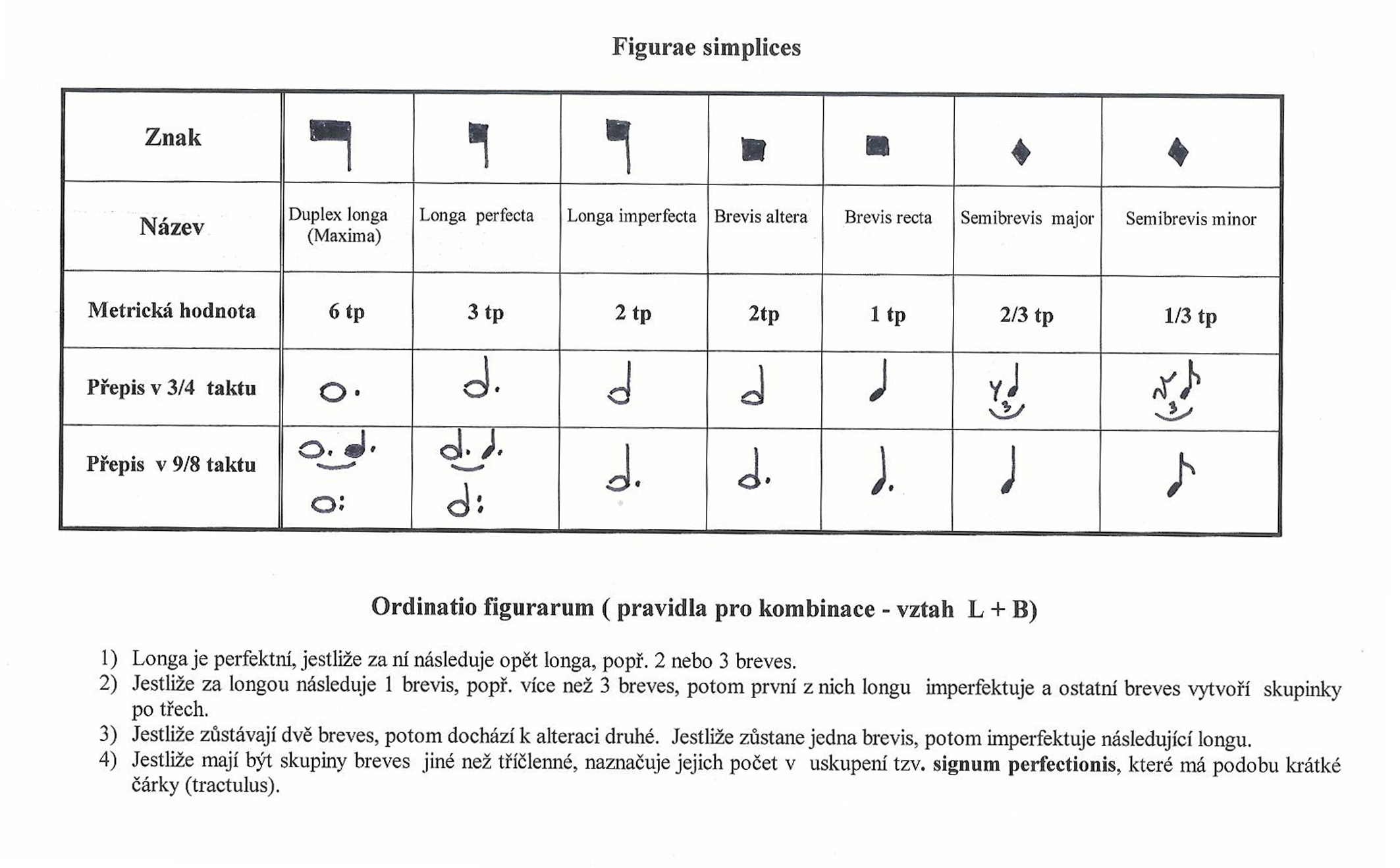 